ESCOLA MUNICIPAL INFANTIL PREFEITO ALCIDES FERRARI.TRABALHOS COMPLEMENTARES DE LÍNGUA INGLESATEACHER: SAMARA GONÇALVES MACHADO FORCHESATTOHELLO! MEUS QUERIDOS ALUNOS, ESTOU COM MUITA SAUDADE DE VOCÊS, MAS PRECISAMOS FICAR UM TEMPINHO DISTANTES, PARA QUE TUDO SE RESOLVA. NESSE PERÍODO PARA QUE POSSAMOS NOS MANTER MAIS PRÓXIMOS E TAMBÉM PARA DARMOS CONTINUIDADE AO ESTUDO DA LÍNGUA INGLESA, VOU ENVIAR ALGUMAS ATIVIDADES COMPLEMENTARES PARA QUE FAÇAM EM CASA.AS ATIVIDADES SERÃO COMPOSTAS POR ATIVIDADE PARA FAZER NO CADERNO ( SE NÃO TIVEREM O CADERNO DE INGLÊS EM CASA PODE SER FEITO NO CADERNO DE ATIVIDADES) ,PALAVRAS PARA TREINAREM A PRONUNCIA E LINKS DA INTERNET PARA QUE POSSAM ASSISTIR E OUVIR AS PALAVRINHAS. LEMBRANDO QUE QUEM NÃO TEM ACESSO À INTERNET, NÃO TEM PROBLEMA, FAZ SOMENTE O QUE É PARA COPIAR E RESPONDER.1º ANOATIVIDADE 1 - RELEMBRANDO/REVISANDO OS GREETINGS – CUMPRIMENTOS – (LER JUNTOS E PRATICAR A PRONÚNCIA)GOOD MORNING – BOM DIAGOOD AFTERNOON- BOA TARDEGOOD EVENING – BOA NOITE AO ENCONTRAR - SE COM ALGUÉM À NOITEGOOD NIGHT – BOA NOITE AO DESPEDIR - SE DE ALGUÉM À NOITEHELLO – OLÁGOODBYE–TCHAU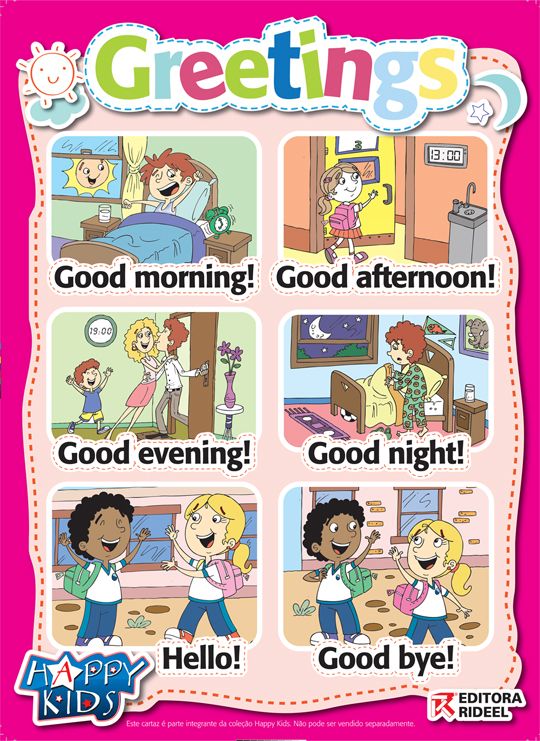 SUGESTÃO DE VÍDEOS PARA TREINAR A PRONÚNCIA: https://www.youtube.com/watch?v=9UaBuxd8IuMhttps://www.youtube.com/watch?v=mebfKDQ4dLohttps://www.youtube.com/watch?v=gVIFEVLzP4ohttps://www.youtube.com/watch?v=QnFMLpaRSZQATIVIDADE 2 - COPIE NO CADERNO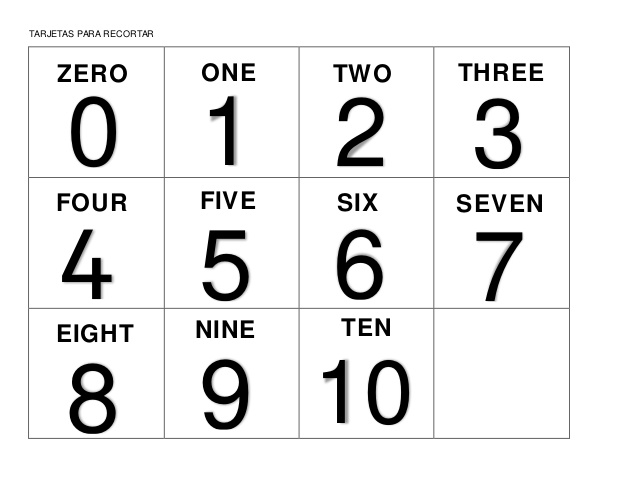 SUGESTÃO DE VÍDEOS PARA TREINAR A PRONÚNCIA:https://www.youtube.com/watch?v=yl2m-t_gAvc https://www.dailymotion.com/video/x57xt7n https://www.youtube.com/watch?v=Rx4Owdw7gS0&vl=pt ATIVIDADE 3 – COLORS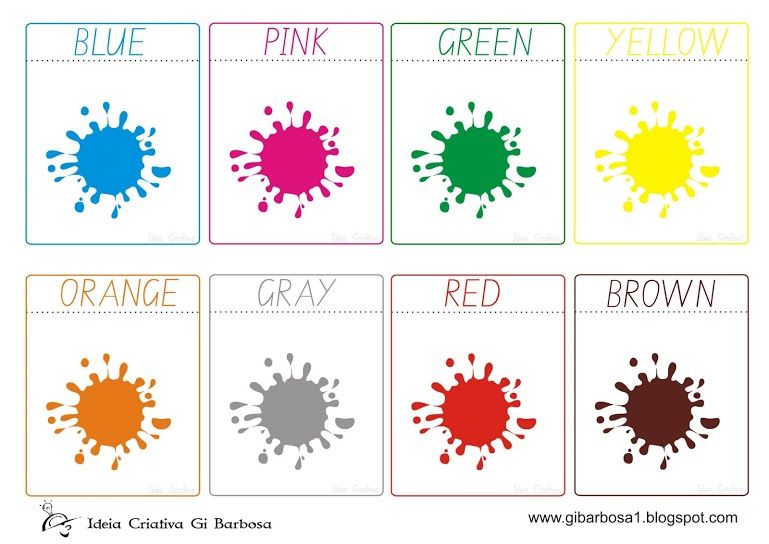 SUGESTÃO DE VÍDEOS PARA TREINAR A PRONÚNCIA:https://www.youtube.com/watch?v=F4cNXNrmn34https://www.youtube.com/watch?v=A2C9PgkzfIghttps://www.youtube.com/watch?v=TNwhxuHMJx0PINTAR COM AS CORES QUE PEDE.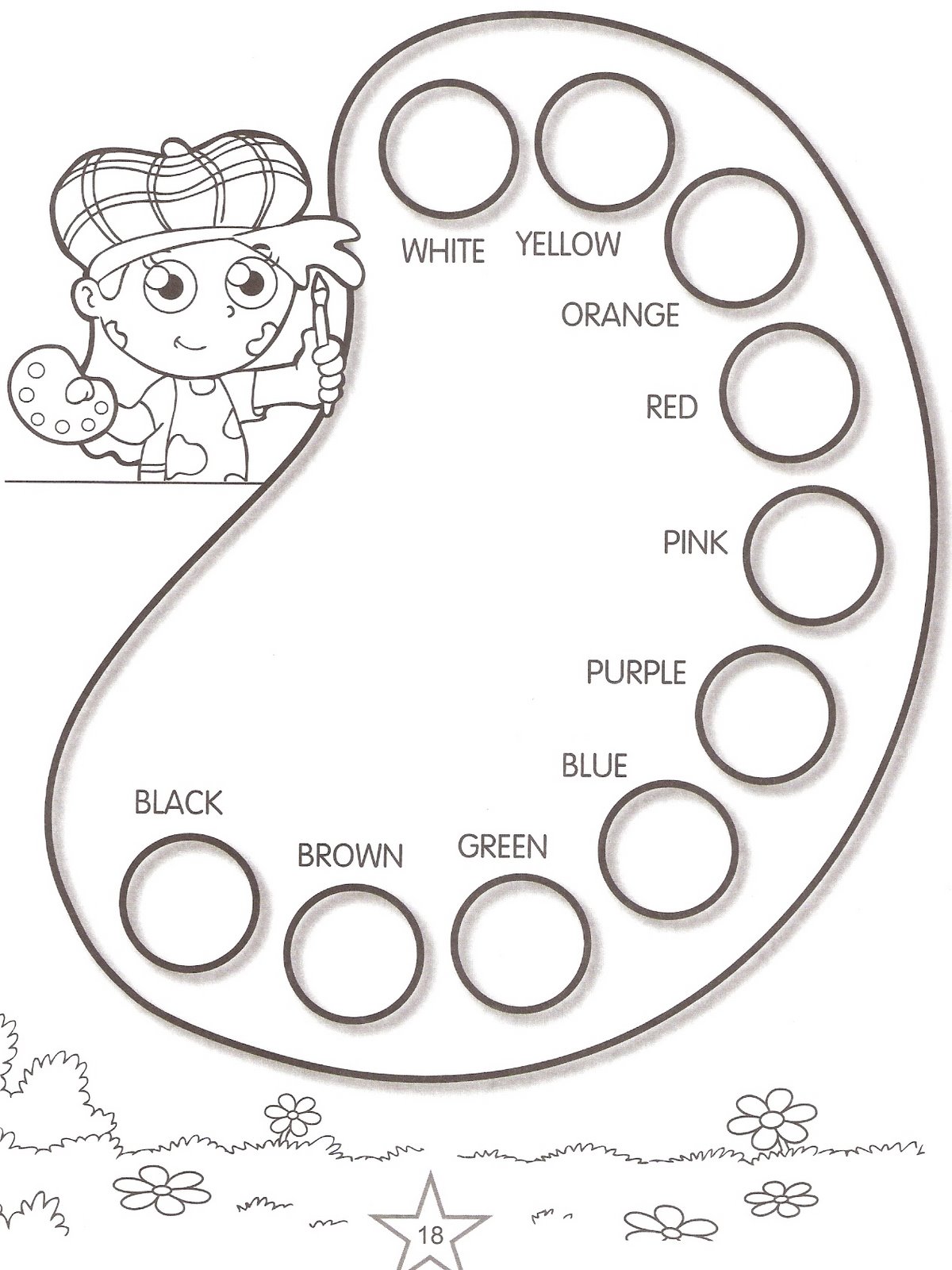 